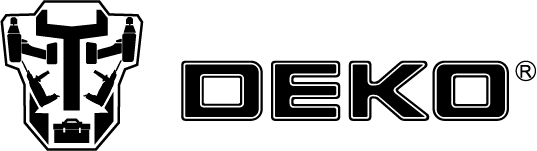 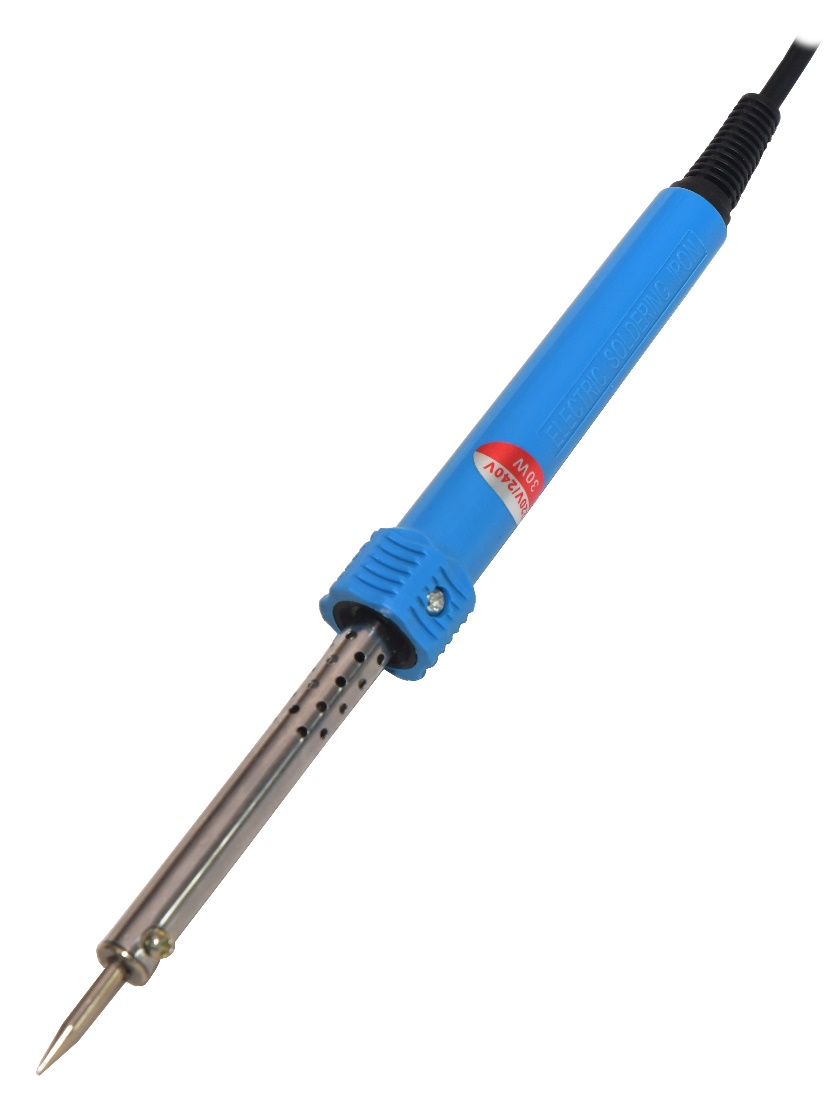 ИНСТРУКЦИЯТехнические характеристикиПаяльник предназначен для нанесения олова с применением флюса на металлические заготовки или кабельные провода.Техника безопасности при работе с паяльником Соблюдать осторожность при работе паяльником во избежание возгорания и ожогов. Не дотрагиваться до стержня паяльника, когда он включен в сеть или не успел остыть. Возможен сильный ожог. При первом включении паяльника может возникнуть специфический запах и дым. Это временное явление. Не стучать паяльником, так как это может привести к повреждению внутренних частей и нагревателя. Не включать паяльник с разобранной рукояткой. Избегать попадания внутрь паяльника влаги. Не оставлять включенный паяльник без присмотра. Держать вдали от детей.Порядок работыВключить паяльник в сеть. При первичном использовании облудить стержень. Для этого после включения паяльника в электросеть, как только он начнет нагреваться, полностью погрузить стержень в паяльную кислоту или канифоль. После нагрева паяльника до рабочей температуры нанести на него тонкий слой олова. Затем снова опустить в канифоль или паяльную кислоту. Повторить несколько раз, пока стержень полностью не покроется равномерным слоем олова. Излишки олова удалить мокрой губкой. При последующем использовании паяльника облуживание необходимо производить только в случае налипания излишнего слоя олова, который будет мешать работать и не давать нагреваться жалу до необходимой температуры. Для повторного облуживания жала паяльника снимать старый слой с помощью абразива. Если паяльник не использовался длительное время и стержень окислился, снять слой окиси с помощью абразива и произвести процесс облуживания. Зачистить поверхность заготовки для лужения. Нанести на поверхность флюс. Приложить к месту лужения проволочный припой и нагреть его паяльником до плавления. Как только припой начнёт обволакивать поверхность заготовки, убрать проволочный припой. Прогреть заготовку до полного обволакивания припоем. После окончания работ очистить стержень паяльника от лишнего припоя и погрузить в паяльную кислоту или канифоль. Это продлит срок службы паяльника и предотвратит его окисление. Если паяльник не используется: Никогда не оставлять паяльник нагретым до высокой температуры на долгое время, поскольку жало паяльника начнет покрываться окислами, которые могут существенно снизить его теплопроводность.  ОСТОРОЖНО! Неправильное применение может стать причиной травм и летального исхода!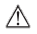  Допускается применение только в помещениях без повышенной электрической опасности (сухих помещениях без токопроводящих полов и стен, без заземлённых металлических частей), а также в огороженных электрокамерах и помещениях, куда исключён доступ случайных лиц.Работа с пластиком Для пайки пригоден только термопластичный пластик, который применяется для изготовления предметов, используемых в быту, авто-и мотодеталей и т.д. Наиболее подходящим для этой работы является плоский наконечник. Нагреть соединяемые поверхности до температуры плавления и плотно прижать их друг к другу. Если температура слишком высокая, материал может затвердеть или деформироваться.Уход за паяльникомРегулярно очищать жало паяльника губкой, так как оксиды и карбиды от припоя и флюса загрязняют конец жала паяльника. Эти примеси могут приводить к дефектным спаям и уменьшают теплопроводность жала паяльника. При постоянном использовании паяльника необходимо периодически вынимать жало из паяльника и чистить его от загрязнений, это поможет избежать заклинивания жала паяльника и снизить температуру жала при пайке.Общие указания по технике безопасностиПроводить контрольный осмотр прибора перед использованием. Не допускать наличия любых повреждений на узлах. Не касаться нагретого паяльника голыми руками. К эксплуатации прибора допускать только квалифицированный персонал. Использовать прибор только по назначению. Соблюдать осторожность при работе паяльника на высокой температуре. Не работать вблизи легковоспламеняющихся материалов. Хранить прибор в недоступном для детей месте. Для ремонта и обслуживания обращаться в авторизованные сервис-центры. Запрещается разбирать и производить самостоятельные ремонтные работы. Убедиться, что детали фиксации жала закреплены достаточно, чтобы обеспечить надежный электрический контакт. Рабочее помещение должно быть хорошо проветриваться во избежание негативных последствий от токсичных испарений припоя. Не вносить изменения в конструкцию прибора. Не использовать прибор ни для каких других целей, кроме пайки. Беречь от влаги и не работать с прибором влажными руками. Обеспечить хорошую вентиляцию рабочего места, поскольку в процессе пайки образуется дым. Не предпринимать действий, которые могут привести к поломкам прибора или нанести телесные повреждения. Несоблюдение данных требований может нанести вред здоровью людей и ущерб имуществу. ВНИМАНИЕ! При включенном питании жало паяльника имеет очень высокую температуру. Поскольку неправильное обращение может привести к ожогам или возгоранию, соблюдать следующие меры предосторожности: не касаться металлических частей рядом с жалом; не использовать паяльник вблизи легковоспламеняющихся предметов: предупредить других людей на рабочем месте, что паяльник может нагреваться до очень высокой температуры и представляет потенциальную опасность;при перерыве или окончании работы выключить питание паяльной станции: перед длительным хранением прибора выключить питание и дать остыть до комнатной температуры. прибор не предназначен для использования лицами (включая детей), у которых есть физические, нервные или психические отклонения, или недостаток опыта и знаний, препятствующие безопасной эксплуатации прибора без надзора или обучения. Не допускать, чтобы дети играли с прибором. Ремонт изделияИнструкция по замене кабеля Ослабьте винтовое крепление на нижней части рукоятки, это позволит ослабить фиксацию кабеля. Открутите нижнюю часть рукоятки паяльника. Ослабьте крепление клемм. 3амените старый провод на новый. Зафиксируйте кабель винтами. Произведите сборку в обратном порядке.ГАРАНТИЙНОЕ ОБСЛУЖИВАНИЕГарантийный срок эксплуатации: 12 календарных месяцев начиная с момента продажи.Гарантийные обязательства отражены в Гарантийном талоне, который является неотъемлемой частью изделия. ВНИМАНИЕ! Не заполненный гарантийный талон – НЕДЕЙСТВИТЕЛЕН!Перечень сервисных центров Вы можете посмотреть на сайте: https://z3k.ru/service/Перейти по ссылке можно отсканировав QR код: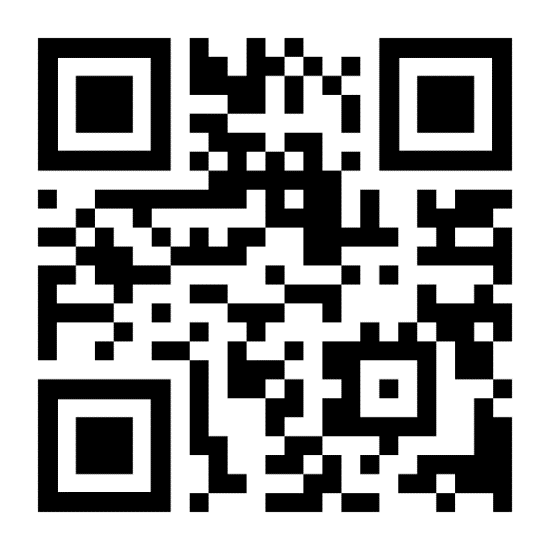 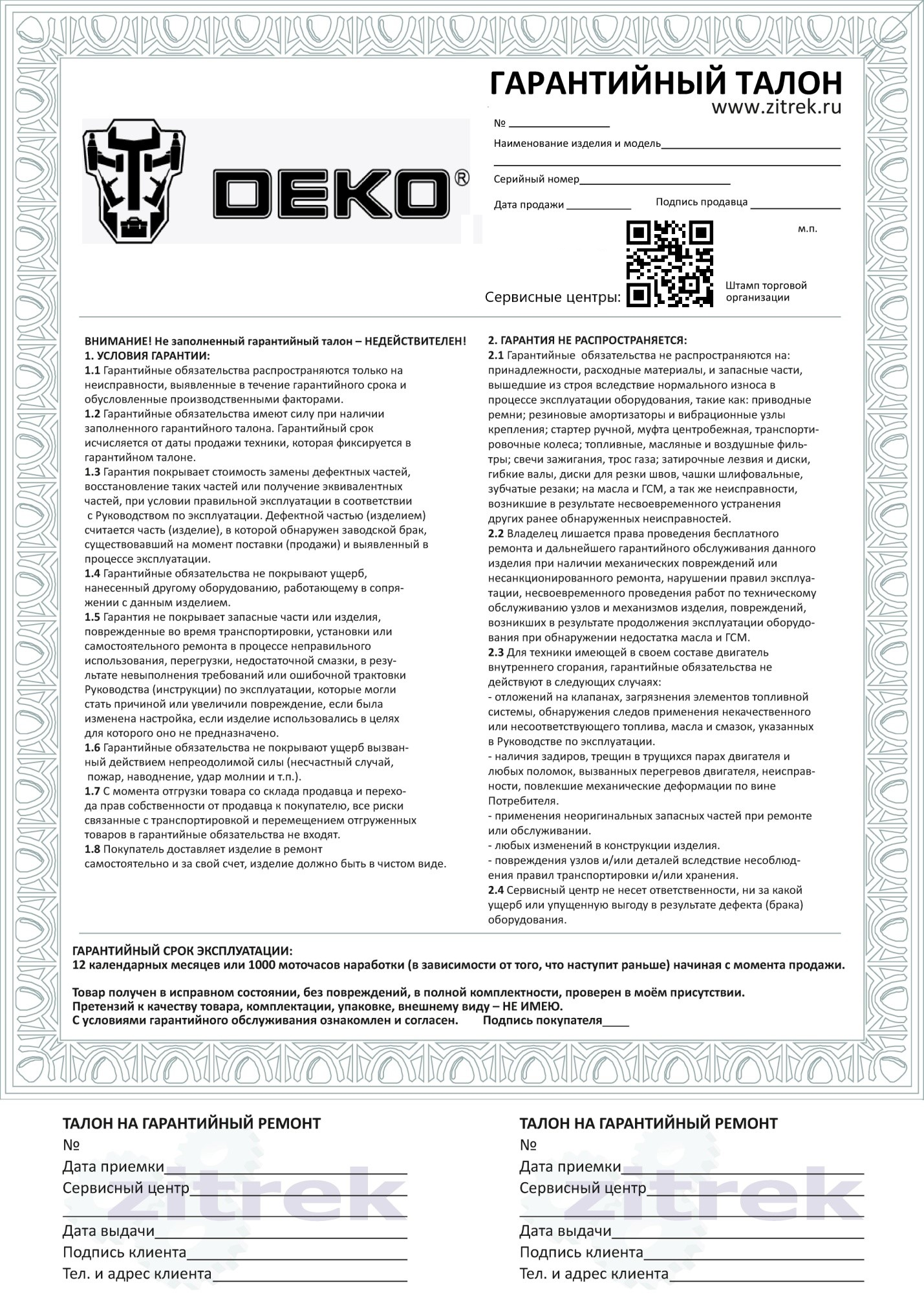 Паяльник с пластиковой ручкой DEKO SI14, SI15, SI16, SI17, SI18, SI19МодельНапряжениеМощностьРабочая температураЧастота токаВремя разогреваМатериал жала  SI14/SI17220 В30 Вт380°50 Гц5-7 минмедьSI15/SI18220 В40 Вт420°50 Гц5-7 минмедьSI16220 В60 Вт450°50 Гц5-7 минмедьSI19220 В80 Вт 450°50 Гц5-7 минмедь